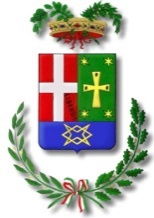 PROVINCIA DI COMOStazione Appaltante ProvincialeVia Borgo Vico, 148 – 22100 COMOC.F. 80004650133   cod. AUSA 0000543078Tel. 031 230356e-mail:    sapcomo@provincia.como.itpec:  sapcomo@pec.provincia.como.it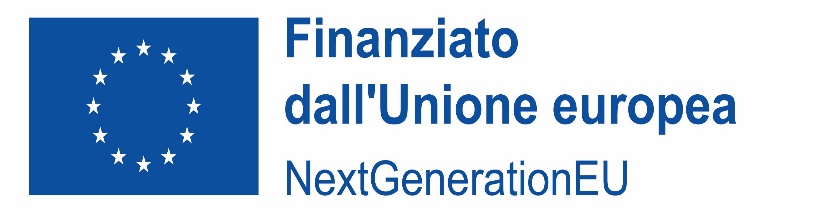 Scheda accompagnatoria di garaAFFIDAMENTO LAVORI FINANZIATI PNRR – NEX GENERATION UE – PNC(PROCEDURA NEGOZIATA fino alla soglia Comunitaria di cui all’art. 35 del Codice dei Contratti)Indicazioni e dichiarazioni SPECIFICHE PNRR da VERIFICARE E DICHIARARE a cura del RUP (che firma digitalmente la scheda) MODIFICANDO LE INDICAZIONI IN ROSSO NECESSARIE E FLEGGANDO TUTTE LE ATTESTAZIONI:è coerente con gli obiettivi dell’art.4 del regolamento UE 2021/241 e con la linea progettuale “Inserire specifico riferimento del finanziamento (missione –componente-misura-investimento) nell’ambito del Piano nazionale di ripresa e resilienza (PNRR); è articolata nel rispetto del principio di “non arrecare un danno significativo” contro l’ambiente (DNSH), tagging clima e digitale, parità di genere, protezione e valorizzazione dei giovani e superamento dei divari territoriali;prevede l’obbligo del conseguimento di target e milestone connessi alla  Inserire specifico riferimento del finanziamento (missione –componente-misura – investimento) del PNRR e degli obiettivi finanziari prevedendo clausole di riduzione o revoca dei contributi in caso di mancato raggiungimento degli obiettivi previsti, nei tempi assegnati;rispetta i principi di monitoraggio e tracciabilità dei finanziamenti, come stabilito dall’art. 5 comma 1 del DPCM monitoraggio PNRR del 15 settembre 2021;prevede l’obbligo di assenza del “doppio finanziamento” di cui all’art.9 del regolamento UE 2021/241, ossia si attesta che sui costi ammissibili al presente appalto non vi è una duplicazione del finanziamento a valere su altri programmi e strumenti dell’Unione;rispetta gli obblighi in materia di comunicazione e informazione previsti dall’art.34 del Regolamento EU 2021/241 attraverso l’esplicito riferimento al finanziamento (riportare correttamente se si stratta di PNRR  - finanziamento da parte dell’Unione Europea e all’iniziativa Next Generation EU- Piano Nazionale Complementare); contempla i principi generali previsti dalla normativa nazionale e comunitaria di riferimento applicabile al PNRR;rispetta gli obblighi di quanto specificatamente previsto dall’art.1 del decreto-legge n.80/2021 come modificato dalla legge di conversione 6 agosto 2021 n.113 relativamente all’ammissibilità dei costi del personale; rispetta gli obblighi riguardanti il personale coinvolto in una qualsiasi fase della procedura in ragione del ruolo ricoperto all’interno dell’ente in materia di conflitti di interessi e incompatibilità, nonché delle disposizioni del D.Lgs. 165/2001 art.53.INFORMAZIONI GENERALIINFORMAZIONI GENERALIINFORMAZIONI GENERALIINFORMAZIONI GENERALIINFORMAZIONI GENERALIINFORMAZIONI GENERALIINFORMAZIONI GENERALIINFORMAZIONI GENERALIComune / Ente richiedente(committente gara)Comune / Ente richiedente(committente gara)Comune / Ente richiedente(committente gara)Oggetto appaltoOggetto appaltoOggetto appaltoMISSIONE –COMPONENTE- MISURA -INTERVENTO (da riportare sempre anche nell’oggetto)MISSIONE –COMPONENTE- MISURA -INTERVENTO (da riportare sempre anche nell’oggetto)MISSIONE –COMPONENTE- MISURA -INTERVENTO (da riportare sempre anche nell’oggetto)Breve descrizione dei servizi da appaltare(con eventuale riferimento all’articolo del capitolato)Breve descrizione dei servizi da appaltare(con eventuale riferimento all’articolo del capitolato)Breve descrizione dei servizi da appaltare(con eventuale riferimento all’articolo del capitolato)CUPCUPCUPCIGCIGCIGpreso sull’importo di Europreso sull’importo di Europreso sull’importo di Euro€ € € € € In dataIn dataIn dataNumero scheda di gara SIMOGNumero scheda di gara SIMOGNumero scheda di gara SIMOGAllegare copia (file .pdf) del CIG.(Indicare che la gara è gestita con AVCPass/passoe)Allegare copia (file .pdf) del CIG.(Indicare che la gara è gestita con AVCPass/passoe)Allegare copia (file .pdf) del CIG.(Indicare che la gara è gestita con AVCPass/passoe)Data di sottoscrizione della convenzionetra il Comune/Ente Committente e la Provincia di Como per il conferimento alla Provincia delle funzioni di Stazione Appaltante ai sensi dell’art. 37, comma 4 del D.lgs. 50/2016Data di sottoscrizione della convenzionetra il Comune/Ente Committente e la Provincia di Como per il conferimento alla Provincia delle funzioni di Stazione Appaltante ai sensi dell’art. 37, comma 4 del D.lgs. 50/2016Data di sottoscrizione della convenzionetra il Comune/Ente Committente e la Provincia di Como per il conferimento alla Provincia delle funzioni di Stazione Appaltante ai sensi dell’art. 37, comma 4 del D.lgs. 50/2016Atto di approvazione del bilancio preventivo anno corrente (o eventuale preventivo dell’anno precedente con indicazione della delibera di proroga del PEG).Atto di approvazione del bilancio preventivo anno corrente (o eventuale preventivo dell’anno precedente con indicazione della delibera di proroga del PEG).Atto di approvazione del bilancio preventivo anno corrente (o eventuale preventivo dell’anno precedente con indicazione della delibera di proroga del PEG).Delibera numero:Delibera numero:Delibera numero:Atto di approvazione del bilancio preventivo anno corrente (o eventuale preventivo dell’anno precedente con indicazione della delibera di proroga del PEG).Atto di approvazione del bilancio preventivo anno corrente (o eventuale preventivo dell’anno precedente con indicazione della delibera di proroga del PEG).Atto di approvazione del bilancio preventivo anno corrente (o eventuale preventivo dell’anno precedente con indicazione della delibera di proroga del PEG).Data:Data:Data:Atto di approvazione del bilancio preventivo anno corrente (o eventuale preventivo dell’anno precedente con indicazione della delibera di proroga del PEG).Atto di approvazione del bilancio preventivo anno corrente (o eventuale preventivo dell’anno precedente con indicazione della delibera di proroga del PEG).Atto di approvazione del bilancio preventivo anno corrente (o eventuale preventivo dell’anno precedente con indicazione della delibera di proroga del PEG).Ev. Delibera di proroga n.:Ev. Delibera di proroga n.:Ev. Delibera di proroga n.:Atto di approvazione del bilancio preventivo anno corrente (o eventuale preventivo dell’anno precedente con indicazione della delibera di proroga del PEG).Atto di approvazione del bilancio preventivo anno corrente (o eventuale preventivo dell’anno precedente con indicazione della delibera di proroga del PEG).Atto di approvazione del bilancio preventivo anno corrente (o eventuale preventivo dell’anno precedente con indicazione della delibera di proroga del PEG).Ev. Data proroga:Ev. Data proroga:Ev. Data proroga:Atto di approvazione dei documenti di garaAtto di approvazione dei documenti di garaAtto di approvazione dei documenti di garaDetermina numero:Determina numero:Determina numero:Atto di approvazione dei documenti di garaAtto di approvazione dei documenti di garaAtto di approvazione dei documenti di garaData:Data:Data:Determina RUP (o eventuale altro atto) di impegno della spesa a copertura finanziaria del progetto.Determina RUP (o eventuale altro atto) di impegno della spesa a copertura finanziaria del progetto.Determina RUP (o eventuale altro atto) di impegno della spesa a copertura finanziaria del progetto.Determina numero:Determina numero:Determina numero:Determina RUP (o eventuale altro atto) di impegno della spesa a copertura finanziaria del progetto.Determina RUP (o eventuale altro atto) di impegno della spesa a copertura finanziaria del progetto.Determina RUP (o eventuale altro atto) di impegno della spesa a copertura finanziaria del progetto.Data:Data:Data:(Allegare SEMPRE copia atto di impegno di spesa alla documentazione di gara)(Allegare SEMPRE copia atto di impegno di spesa alla documentazione di gara)(Allegare SEMPRE copia atto di impegno di spesa alla documentazione di gara)Modalità di finanziamento(Specificare solo se co-finanziato):Modalità di finanziamento(Specificare solo se co-finanziato):Modalità di finanziamento(Specificare solo se co-finanziato):Gara suddivisa in lottiGara suddivisa in lottiGara suddivisa in lottiTipologia della proceduraTipologia della proceduraTipologia della proceduraCriterio di aggiudicazioneCriterio di aggiudicazioneCriterio di aggiudicazioneTipologia contratto:Tipologia contratto:Tipologia contratto:Importo lavorazioni a corpoImporto lavorazioni a corpoImporto lavorazioni a corpo€€€€€Importo lavorazioni a misuraImporto lavorazioni a misuraImporto lavorazioni a misura€€€€€Sopralluogo obbligatorioSopralluogo obbligatorioSopralluogo obbligatorio(solo in casi debitamente motivati)(solo in casi debitamente motivati)(solo in casi debitamente motivati)Codice di nomenclatura CPV principaleCodice di nomenclatura CPV principaleCodice di nomenclatura CPV principaleIMPORTIIMPORTIIMPORTIIMPORTIIMPORTIIMPORTIIMPORTIIMPORTIImporto totale di PROGETTOImporto totale di PROGETTOImporto totale di PROGETTO€€€€€Importo a BASE D’ASTA soggetto a ribasso di gara(importo contrattuale, esclusi gli oneri di sicurezza, IVA esclusa)Importo a BASE D’ASTA soggetto a ribasso di gara(importo contrattuale, esclusi gli oneri di sicurezza, IVA esclusa)Importo a BASE D’ASTA soggetto a ribasso di gara(importo contrattuale, esclusi gli oneri di sicurezza, IVA esclusa)€ € € € € Oneri per la sicurezzaOneri per la sicurezzaOneri per la sicurezza€ € € € € Importo totale dei LAVORI(comprende costo degli interventi previsti, oneri di sicurezza, IVA esclusa)Importo totale dei LAVORI(comprende costo degli interventi previsti, oneri di sicurezza, IVA esclusa)Importo totale dei LAVORI(comprende costo degli interventi previsti, oneri di sicurezza, IVA esclusa)€ € € € € Costo della manodopera previsto dalla SA in apposito elaborato incidenza della manodoperaCosto della manodopera previsto dalla SA in apposito elaborato incidenza della manodoperaCosto della manodopera previsto dalla SA in apposito elaborato incidenza della manodopera€€€€€Importo tassa ANAC a carico Operatore EconomicoImporto tassa ANAC a carico Operatore EconomicoImporto tassa ANAC a carico Operatore Economico€ € € € € Importo tassa ANAC a carico della Stazione AppaltanteImporto tassa ANAC a carico della Stazione AppaltanteImporto tassa ANAC a carico della Stazione Appaltante€ € € € € Importo CONTRIBUTO DI GARA da versare alla SAP (art. 113 del Codice dei Contratti) Importo CONTRIBUTO DI GARA da versare alla SAP (art. 113 del Codice dei Contratti) Importo CONTRIBUTO DI GARA da versare alla SAP (art. 113 del Codice dei Contratti) €€€€€TEMPISTICHE PREVISTETEMPISTICHE PREVISTETEMPISTICHE PREVISTETEMPISTICHE PREVISTETEMPISTICHE PREVISTETEMPISTICHE PREVISTETEMPISTICHE PREVISTETEMPISTICHE PREVISTEDurata dei lavori (prevista dal Capitolato)Durata dei lavori (prevista dal Capitolato)Durata dei lavori (prevista dal Capitolato)CATEGORIE DI OPERE E CLASSIFICAZIONE PREVISTA PER I LAVORICATEGORIE DI OPERE E CLASSIFICAZIONE PREVISTA PER I LAVORICATEGORIE DI OPERE E CLASSIFICAZIONE PREVISTA PER I LAVORICATEGORIE DI OPERE E CLASSIFICAZIONE PREVISTA PER I LAVORICATEGORIE DI OPERE E CLASSIFICAZIONE PREVISTA PER I LAVORICATEGORIE DI OPERE E CLASSIFICAZIONE PREVISTA PER I LAVORICATEGORIE DI OPERE E CLASSIFICAZIONE PREVISTA PER I LAVORICATEGORIE DI OPERE E CLASSIFICAZIONE PREVISTA PER I LAVORI* INDICARE IMPORTI ONERI INCLUSI* INDICARE IMPORTI ONERI INCLUSI* INDICARE IMPORTI ONERI INCLUSI* INDICARE IMPORTI ONERI INCLUSI* INDICARE IMPORTI ONERI INCLUSI* INDICARE IMPORTI ONERI INCLUSI* INDICARE IMPORTI ONERI INCLUSI* INDICARE IMPORTI ONERI INCLUSIPrevalenteCat.Class.ImportoImporto€Altre categorieCat.Class.ImportoImporto€Cat.Class.ImportoImporto€Cat.Class.ImportoImporto€Cat.Class.ImportoImporto€Cat.Class.ImportoImporto€SUBAPPALTOSUBAPPALTOSUBAPPALTOSUBAPPALTOSUBAPPALTOSUBAPPALTOSUBAPPALTOSUBAPPALTO(Indicazioni da inserire nella Determina a contrarre)(Indicazioni da inserire nella Determina a contrarre)(Indicazioni da inserire nella Determina a contrarre)(Indicazioni da inserire nella Determina a contrarre)(Indicazioni da inserire nella Determina a contrarre)(Indicazioni da inserire nella Determina a contrarre)(Indicazioni da inserire nella Determina a contrarre)(Indicazioni da inserire nella Determina a contrarre)Ai sensi dell'art. 105, comma 2 del Codice, le prestazioni oggetto di affidamento che dovranno necessariamente essere eseguite dall'aggiudicatario, in ragione delle specifiche caratteristiche dell'appalto e trattandosi di prevalente esecuzione delle lavorazioni relative al complesso delle categorie prevalenti, sono le seguenti:Ai sensi dell'art. 105, comma 2 del Codice, le prestazioni oggetto di affidamento che dovranno necessariamente essere eseguite dall'aggiudicatario, in ragione delle specifiche caratteristiche dell'appalto e trattandosi di prevalente esecuzione delle lavorazioni relative al complesso delle categorie prevalenti, sono le seguenti:Ai sensi dell'art. 105, comma 2 del Codice, le prestazioni oggetto di affidamento che dovranno necessariamente essere eseguite dall'aggiudicatario, in ragione delle specifiche caratteristiche dell'appalto e trattandosi di prevalente esecuzione delle lavorazioni relative al complesso delle categorie prevalenti, sono le seguenti:Ai sensi dell'art. 105, comma 2 del Codice, le prestazioni oggetto di affidamento che dovranno necessariamente essere eseguite dall'aggiudicatario, in ragione delle specifiche caratteristiche dell'appalto e trattandosi di prevalente esecuzione delle lavorazioni relative al complesso delle categorie prevalenti, sono le seguenti:Ai sensi dell'art. 105, comma 2 del Codice, le prestazioni oggetto di affidamento che dovranno necessariamente essere eseguite dall'aggiudicatario, in ragione delle specifiche caratteristiche dell'appalto e trattandosi di prevalente esecuzione delle lavorazioni relative al complesso delle categorie prevalenti, sono le seguenti:Ai sensi dell'art. 105, comma 2 del Codice, le prestazioni oggetto di affidamento che dovranno necessariamente essere eseguite dall'aggiudicatario, in ragione delle specifiche caratteristiche dell'appalto e trattandosi di prevalente esecuzione delle lavorazioni relative al complesso delle categorie prevalenti, sono le seguenti:Ai sensi dell'art. 105, comma 2 del Codice, le prestazioni oggetto di affidamento che dovranno necessariamente essere eseguite dall'aggiudicatario, in ragione delle specifiche caratteristiche dell'appalto e trattandosi di prevalente esecuzione delle lavorazioni relative al complesso delle categorie prevalenti, sono le seguenti:Ai sensi dell'art. 105, comma 2 del Codice, le prestazioni oggetto di affidamento che dovranno necessariamente essere eseguite dall'aggiudicatario, in ragione delle specifiche caratteristiche dell'appalto e trattandosi di prevalente esecuzione delle lavorazioni relative al complesso delle categorie prevalenti, sono le seguenti:Categoria prevalenteCat.Percentuale minima:(non inferiore al 50%)Percentuale minima:(non inferiore al 50%)Altre lavorazioni da eseguirsi obbligatoriamente in proprio per le motivazioni sotto indicate:Altre lavorazioni da eseguirsi obbligatoriamente in proprio per le motivazioni sotto indicate:Altre lavorazioni da eseguirsi obbligatoriamente in proprio per le motivazioni sotto indicate:Altre lavorazioni da eseguirsi obbligatoriamente in proprio per le motivazioni sotto indicate:Altre lavorazioni da eseguirsi obbligatoriamente in proprio per le motivazioni sotto indicate:Altre lavorazioni da eseguirsi obbligatoriamente in proprio per le motivazioni sotto indicate:Altre lavorazioni da eseguirsi obbligatoriamente in proprio per le motivazioni sotto indicate:Altre lavorazioni da eseguirsi obbligatoriamente in proprio per le motivazioni sotto indicate:Cat.% min.Motivaz.Motivaz.Cat.% min.Motivaz.Motivaz.Cat.% min.Motivaz.Motivaz.Cat.% min.Motivaz.Motivaz.Cat.% min.Motivaz.Motivaz.Motivazioni per le lavorazioni da eseguirsi in proprio:Motivazioni per le lavorazioni da eseguirsi in proprio:Motivazioni per le lavorazioni da eseguirsi in proprio:Motivazioni per le lavorazioni da eseguirsi in proprio:Motivazioni per le lavorazioni da eseguirsi in proprio:Motivazioni per le lavorazioni da eseguirsi in proprio:Motivazioni per le lavorazioni da eseguirsi in proprio:Motivazioni per le lavorazioni da eseguirsi in proprio:caratteristiche specifiche dell’appalto (per es. lavorazioni di cui all’art. 89 c. 11 del codice)caratteristiche specifiche dell’appalto (per es. lavorazioni di cui all’art. 89 c. 11 del codice)caratteristiche specifiche dell’appalto (per es. lavorazioni di cui all’art. 89 c. 11 del codice)Note:Note:Note:Note:Note:rafforzamento del controllo delle attività di cantiere e dei luoghi di lavoro (tutela delle condizioni di lavoro e della salute e sicurezza dei lavoratori ovvero di prevenire il rischio di infiltrazioni criminali)rafforzamento del controllo delle attività di cantiere e dei luoghi di lavoro (tutela delle condizioni di lavoro e della salute e sicurezza dei lavoratori ovvero di prevenire il rischio di infiltrazioni criminali)rafforzamento del controllo delle attività di cantiere e dei luoghi di lavoro (tutela delle condizioni di lavoro e della salute e sicurezza dei lavoratori ovvero di prevenire il rischio di infiltrazioni criminali)Note:Note:Note:Note:Note:Tutte le altre lavorazioni e prestazioni, diverse ed ulteriori sono subappaltabili.Tutte le altre lavorazioni e prestazioni, diverse ed ulteriori sono subappaltabili.Tutte le altre lavorazioni e prestazioni, diverse ed ulteriori sono subappaltabili.Tutte le altre lavorazioni e prestazioni, diverse ed ulteriori sono subappaltabili.Tutte le altre lavorazioni e prestazioni, diverse ed ulteriori sono subappaltabili.Tutte le altre lavorazioni e prestazioni, diverse ed ulteriori sono subappaltabili.Tutte le altre lavorazioni e prestazioni, diverse ed ulteriori sono subappaltabili.Tutte le altre lavorazioni e prestazioni, diverse ed ulteriori sono subappaltabili.RUOLI E RIFERIMENTIRUOLI E RIFERIMENTIRUOLI E RIFERIMENTIRUOLI E RIFERIMENTIRUOLI E RIFERIMENTIRUOLI E RIFERIMENTIRUOLI E RIFERIMENTIRUOLI E RIFERIMENTINominativo ProgettistaNominativo ProgettistaNominativo ProgettistaNominativo RUPNominativo RUPNominativo RUPCodice fiscaleCodice fiscaleCodice fiscalemailmailmailtelefono ufficiotelefono ufficiotelefono ufficiotelefono cellularetelefono cellularetelefono cellulareNominativo persona di riferimento del procedimento (per eventuali chiarimenti necessari alla SAP)Nominativo persona di riferimento del procedimento (per eventuali chiarimenti necessari alla SAP)Nominativo persona di riferimento del procedimento (per eventuali chiarimenti necessari alla SAP)mailmailmailtelefono ufficiotelefono ufficiotelefono ufficiotelefono cellularetelefono cellularetelefono cellulare